РМО учителей английского языка Люберецкого района под эгидой «Центра развития образования»
муниципального образования городского округа Люберцы Московской области и МОУ гимназия №44 городского округа Люберцы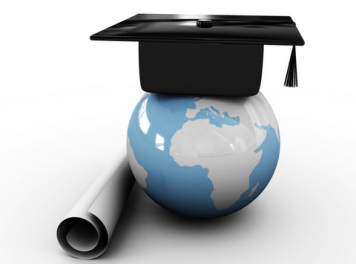 Протокол № 2от 05 марта  2021 года о результатах проведения регионального конкурса театральных постановок на английском языке по произведениям английских и американских авторов«Let’s dramatize!»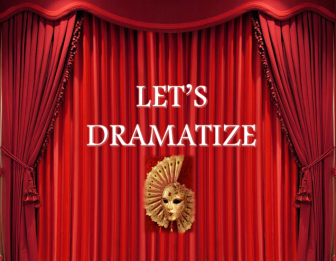 05 марта 2021 года в г. Люберцы, гимназии №44 состоялось заключительное подведение итогов регионального конкурса театральных постановок на английском языке по произведениям английских и американских авторов ‘Let’s dramatize’, который с 2015г. организует Титова Е.Ю. – автор и руководитель проекта и гимназия №44 го Люберцы.         Всего в конкурсе приняли участие 13 театральных коллективов из городского округа Люберцы Московской области. Конкурс ‘Let’s dramatize’ проходил дистанционно и театральные коллективы представляли свои работы для жюри на видео. Далее члены жюри: Четвернина Маргарита Ивановна, кандидат педагогических наук, доцент кафедры Лингводидактики ИЛиМК МГОУ; Савченко Елена Павловна, кандидат филологических наук, доцент кафедры индоевропейских и восточных языков МГОУ; Дергачева Галина Вячеславовна – преподаватель английского языка гимназии №44 го Люберцы и Сербинова Ольга Викторовна -  преподаватель английского языка МОУ школа №3 го Жуковский просматривали работы и оценивали в соответствии с установленными критериями. И, наконец, прошел заключительный этап – подведение итогов, определение победителей и призеров.	В целом о представленных можно сказать, что они были яркими, в полной мере раскрыли талант учащихся, а это и было целью данного мероприятия. Следует отметить хорошее владение английским языком даже участников младшей подгруппы, желание самих детей выступать, участвовать, быть оцененными, замеченными.  Думается, что удовольствие от таких конкурсов получают не только его участники. Когда ребенок выступает, повышается его самооценка (он еще маленький, но лучше понимает все, что происходит на сцене, помимо языка мимики и жестов, чем, скажем, его родители, не знающие иностранного языка), что не может положительно не сказаться на психике и психологии ребенка.Руководитель РМО учителей английского                                                                                                                                                                   Титова Е. Ю                                         языка Люберецкого муниципального района                                                     Приложение №1 Благодарственные письма жюриДраматическое произведениеДраматическое произведениеДраматическое произведениеДраматическое произведениеДраматическое произведениеДраматическое произведениеДраматическое произведениеНачальная школа Начальная школа Начальная школа Начальная школа Начальная школа Начальная школа Начальная школа № п/пФИО преподавателяПолное название ОУНазвание произведения. Автор.Итого балловМесто/номинацияДокумент1Даниелян Гоар ШахназаровнаМОУ СОШ №59«Wizard of Oz»701 Диплом №22 Протокол №2 от 05.03.2021.2Митриченко Олеся ВячеславовнаМуниципальное общеобразовательное учреждение
«Гимназия № 56» «Timothy is afraid of a mouse», Jane Thayer672 Диплом №23 Протокол №2 от 05.03.2021.Средняя школаСредняя школаСредняя школаСредняя школаСредняя школаСредняя школаСредняя школа3Агузарова Инна Алексеевна 
Ласточкина Светлана Рафаиловна МОУ № 47, Малаховка "Mary Poppins" 851  Диплом №24 Протокол №2 от 05.03.2021.4Чунай И.А.МОУ гимназия №18"Приключения Тома Сойера"802 Диплом №25 Протокол №2 от 05.03.2021. 5Волкова Наталия ПетровнаСредняя общеобразовательная школа №48 муниципального образования городской округ Люберцы Московской области«The Magic of Oz»793  Диплом №26 Протокол №2 от 05.03.2021.6Скуридина Дарья АндреевнаСредняя общеобразовательная школа №48 муниципального образования городской округ Люберцы Московской области“The Gift of the Magi”793 Диплом №27 Протокол №2 от 05.03.2021. 7Юревич Ульяна ИгоревнаМОУ гимназия №44«Sketches about Mary Poppins»793 Диплом №28 Протокол №2 от 05.03.2021. 8Чувакова Ольга ВитальевнаМОУ гимназия №18«Кентервильское приведение»73Лучшая актерская игра Диплом №29 Протокол №2 от 05.03.2021. 9Чувакова Ольга ВитальевнаМОУ гимназия №18"The Nightingale and the Rose" by Oscar Wilde72Приз зрительских симпатий  Диплом №30 Протокол №2 от 05.03.2021.10Харитоненко Наталья НиколаевнаМуниципальное общеобразовательное учреждение
«Гимназия № 56»
муниципального образования городской округ Люберцы Московской области«The mouse trap», author unknown (fairy tale)53Приз зрительских симпатий Диплом №31 Протокол №2 от 05.03.2021. 11Пашинян Алла КарленовнаМОУ гимназия №44«Кентервильское приведение»50Приз зрительских симпатий Диплом №32 Протокол №2 от 05.03.2021. Инсценированное музыкальное произведениеИнсценированное музыкальное произведениеИнсценированное музыкальное произведениеИнсценированное музыкальное произведениеИнсценированное музыкальное произведениеИнсценированное музыкальное произведениеИнсценированное музыкальное произведениеСредняя школаСредняя школаСредняя школаСредняя школаСредняя школаСредняя школаСредняя школа12Баранчикова Т.В.МОУ гимназия №18"Золотая вечеринка"721  Диплом №33 Протокол №2 от 05.03.2021.13Брятцева Анастасия ВалерьевнаМуниципальное общеобразовательное учреждение
«Гимназия № 56»
муниципального образования городской округ Люберцы Московской области«Money, money, money», Benny Andersson 652 Диплом №34 Протокол №2 от 05.03.2021.1Четвернина Маргарита ИвановнаКандидат педагогических наук, доцент кафедры Лингводидактики ИЛиМК МГОУБлагодарственное письмо №35 Протокол №2 от 05.03.2021.2Савченко Елена Павловнакандидат филологических наук, доцент кафедры индоевропейских и восточных языков МГОУБлагодарственное письмо №36 Протокол №2 от 05.03.2021.3Дергачева Галина Вячеславовнапреподаватель английского языка гимназии №44 го ЛюберцыБлагодарственное письмо №37 Протокол №2 от 05.03.2021.4Сербинова Ольга Викторовнапреподаватель английского языка МОУ СОШ №3 го ЖуковскийБлагодарственное письмо №38 Протокол №2 от 05.03.2021.